ATA CIRCUNSTANCIADAProcesso 09/2022PREGÃO 07/2022Aos nove dias do mês de março de dois mil e vinte e dois as quatorze horas, reuniram-se na sala de licitações, a Pregoeira e a Equipe de Apoio designados pelo Decreto n° 2898/2021, com a finalidade de realizar a sessão de lances deste Pregão Presencial, recebendo propostas e lances, bem como, analisando e julgando as propostas das empresas participantes e a documentação dos licitantes detentores das melhores ofertas para:AQUISIÇÃO DE MATERIAL DE EXPEDIENTE, TONERS, SERVIÇOS GRÁFICOS E ITENS CORRELATOS PARA ATENDER AS NECESSIDADES DAS SECRETARIAS MUNICIPAIS, DE ACORDO COM AS CONDIÇÕES E ESPECIFICAÇÕES ESTABELECIDAS NO EDITAL E SEUS ANEXOS.Aberta a sessão, procedeu-se ao exame dos documentos oferecidos pelos interessados presentes, iniciando o credenciamento, constando as declarações dos Licitantes de que atendem plenamente os requisitos de Habilitação estabelecidas no Edital. Abaixo segue lista da forma que aconteceu a verificação da existência de poderes para os lances: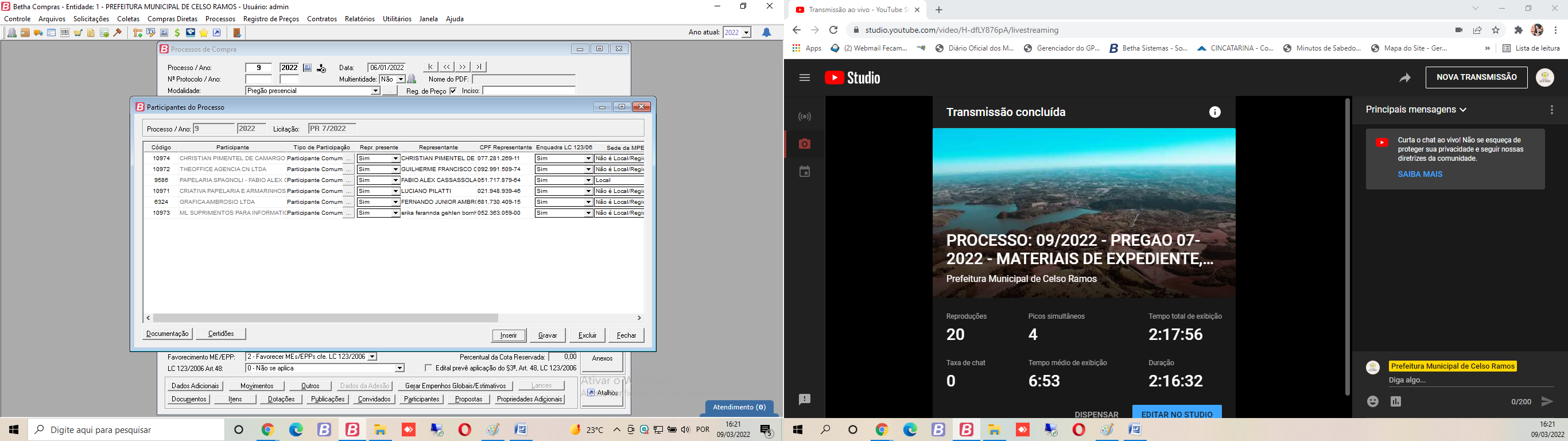 Destaca-se que as empresas comprovaram o enquadramento de EPP e ME, respeitando a EXCLUSIVIDADE de contratação prevista na Lei nº 147/2014.Ato contínuo foram abertos os Envelopes de n º 1 (Proposta) das empresas participantes dos itens, e, com a colaboração dos membros da Equipe de Apoio, o Pregoeiro examinou a compatibilidade do objeto, prazos e condições de fornecimento, verificando-se que todas as propostas atendem as condições exigidas com o Edital.Em sequência, a Pregoeira convidou individualmente os autores das propostas selecionadas a formular lances de forma sequencial, a partir do autor da proposta de maior preço e os demais em ordem decrescente de valor, conforme segue em anexo a maneira que se procedeu os lances.Destaca-se que a licitação foi iniciada com os itens de toners, depois de gráfica e esportivos, motivo pelo qual teve a participação destas empresas com saída antes do término da presente sessão. Logo após foi dado sequencia aos lances de forma sequencial.Após a etapa de lances, foram abertos os envelopes de HABILITAÇÃO, onde foi constatado que as empresas atenderam todos os itens elencados no dital declarando-as VENCEDORAS.Destaca-se que nenhuma das empresas participantes do Pregão mencionou a intenção de interpor recurso ao presente Certame Licitatório, abdicando assim ao direito de recorrer. Isto posto, os autos seguirão para análise e homologação pela autoridade superior. Nada mais havendo tratar, foi encerrada a sessão, cuja presente ata vai rubricada e assinada pelo Pregoeiro, pelos Membros da Equipe de Apoio e pelos representantes das empresas presentes ao final relacionados.Celso Ramos, 09 de março de 2022._________________________PREGOEIRALARISSA FABIANE DE OLIVEIRAEquipe de apoio:_________________________DOLIZETE PIO ALVES DE ALMEIDAMEMBRO_________________________MAURICIO LUIS DE FARIASMEMBRO_________________________FERNANDA SPAGNOLI STEFANESParticipantes:_________________________		_________________________PAPELARIA SPGANOLI			CRIATIVA